Олимпиада для 4 класса по окружающему миру.Фамилия, имя_________________________ Количество баллов____________1.  Назови животных, в названиях которых всего 2 буквы._____________________________________________________________________________2. Установи соответствие между названиями стран и названиями столиц3. Вспомни, какого цвета флаг России, и раскрась его.  4. Разгадай ребусы: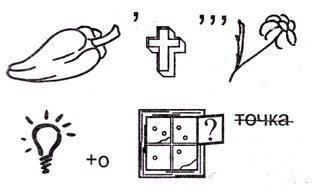 5. В горячую воду положили три ложки: железную, пластмассовую и деревянную. Через 3 минуты их захотели достать. Какая из ложек будет самая горячая? ____________________7. Какая ягода бывает черной, красной и белой?_____________________________________6. Запиши слова, обозначающие «комнаты» в разных учреждениях:            В гостинице - ____________В монастыре - _______________В поликлинике - __________________В поезде - _________________В музее - ____________________Париж ** ЯпонияРим ** ФранцияМосква ** ГерманияТокио ** РоссияЛондон ** ИталияБерлин ** Англия